1.7	рассмотреть использование полосы частот 5091−5150 МГц фиксированной спутниковой службой (Земля-космос) (ограниченной фидерными линиями негеостационарных подвижных спутниковых систем подвижной спутниковой службы) в соответствии с Резолюцией 114 (Пересм. ВКР-12);ВведениеВ Отчете ПСК для ВКР-15 излагается один метод. В соответствии с этим методом предлагается упразднить предельные сроки, содержащиеся в примечании 5.444A, сохраняя в то же время защиту для эксплуатации международной стандартной системы MLS, а также обеспечивая определенное повышение гибкости для служб ВП(R)С в этой полосе.ПредложенияЧлены АТСЭ поддерживают содержащийся в Отчете ПСК для ВКР-15 метод полного выполнения этого пункта повестки дня.СТАТЬЯ 5Распределение частотРаздел IV  –  Таблица распределения частот
(См. п. 2.1)

MOD	ASP/32A7/14800–5570 МГцОснования:	Распределение ФСС перенесено из примечания 5.444A РР в Таблицу распределения частот как следствие предоставления распределения ФСС без установления предельных сроков.MOD	ASP/32A7/25.444A	то распределени ограничено фидерными линиями негеостационарных спутниковых систем подвижной спутниковой службы и подлежит координации в соответствии с п. 9.11А.Основания:	Для устранения предельных сроков в отношении распределения ФСС (ограниченного фидерными линиями негеостационарных систем ПСС) при сохранении в то же время других применимых регламентарных положений, например п. 9.11A РР и Резолюции 114 (Пересм. ВКР-15).ПРИЛОЖЕНИЕ 7  (Пересм. ВКР-12)Методы определения координационной зоны вокруг земной станции 
в полосах частот между 100 МГц и 105 ГГцДОПОЛНЕНИЕ  7Системные параметры и предварительно установленные координационные расстояния, необходимые для определения координационной зоны
вокруг земной станции3	Усиление антенны приемной земной станции в направлении горизонта относительно передающей земной станцииMOD	ASP/32A7/3TAБЛИЦА  10     (ВКР-)Предварительно установленные координационные расстоянияОснования:	Во избежание путаницы должно быть уточнено координационное расстояние относительно конкретной службы, определяемой в конкретном примечании (например, п. 5.444A РР).MOD	ASP/32A7/4РЕЗОЛЮЦИЯ  114  (Пересм. ВКР-)овместимост между новыми системами воздушной радионавигационной службы и фиксированной спутниковой службой 
(Земля-космос) (ограниченной фидерными линиями негеостационарных подвижных спутниковых систем подвижной спутниковой службы) 
в полосе частот 5091–5150 МГцВсемирная конференция радиосвязи (Женева,  г.),учитываяa)	действующее распределение полосы частот 5000–5250 МГц воздушной радионавигационной службе;b)	потребности как воздушной радионавигационной службы, так и фиксированной спутниковой службы (Земля-космос) (ограниченной фидерными линиями негеостационарных (НГСО) спутниковых систем подвижной спутниковой службы (ПСС)) в вышеупомянутой полосе частот,признавая,a)	что в полосе 5030–5 МГц приоритет должен быть предоставлен микроволновой системе посадки (MLS) в соответствии с п. 5.444 и другим международным стандартным системам воздушной радионавигационной службы;b)	что в соответствии с Приложением 10 к Конвенции Международной организации гражданской авиации (ИКАО) для системы MLS может оказаться необходимым использовать полосу частот 5091–5150 МГц, если ее потребности невозможно будет удовлетворить в полосе частот 5030−5091 МГц;c)	что фиксированной спутниковой службе, обеспечивающей фидерные линии для систем НГСО ПСС, понадобится доступ к полосе частот 5091−5150 МГц,отмечая,a)	что в Рекомендации МСЭ-R S.1342 дано описание метода определения координационных расстояний между станциями международной стандартной системы MLS, работающими в полосе 5030–5091 МГц, и земными станциями фиксированной спутниковой службы, обеспечивающими фидерные линии в направлении Земля-космос в полосе 50915150 МГц;b)	небольшое количество станций фиксированной спутниковой службы, подлежащих рассмотрениюрешает,что администрации, выдающие разрешения на работу станций, обеспечивающих фидерные линии для систем НГСО ПСС в полосе частот 5091–5150 МГц, должны гарантировать, что эти станции не создают вредных помех станциям воздушной радионавигационной службыпредлагает администрациямпри присвоении частот в полосе 5091–5150 МГц станциям воздушной радионавигационной службы или станциям фиксированной спутниковой службы, обеспечивающим фидерные линии систем НГСО ПСС (Земля-космос), принимать все практически возможные меры для избежания взаимных помех между ними,поручает Генеральному секретарюдовести настоящую Резолюцию до сведения ИКАО.Основания:	Логически вытекающие изменения, связанные с предоставлением ФСС распределения (ограниченного фидерными линиями негеостационарных систем подвижной спутниковой службы) без установления предельных сроков.MOD	ASP/32A7/5РЕЗОЛЮЦИЯ  748  (Пересм. ВКР-)Совместимость воздушной подвижной (R) службы и фиксированной спутниковой службы (Земля-космос) в полосе 5091–5150 МГцВсемирная конференция радиосвязи (Женева,  г.),учитывая,a)	что распределение фиксированной спутниковой службе (ФСС) (Земля-космос) полосы 5091–5150 МГц ограничено фидерными линиями негеостационарных спутниковых (НГСО) систем в подвижной спутниковой службе (ПСС);b)	что полоса частот 5000–5150 МГц в настоящее время распределена воздушной подвижной спутниковой (R) службе (ВПС(R)С), при условии получения согласия по п. 9.21, и воздушной радионавигационной службе (ВРНС);c)	что ВКР-07 распределила полосу 5091–5150 МГц воздушной подвижной службе (ВПС) на первичной основе с учетом п. 5.444В;d)	что Международная организация гражданской авиации (ИКАО) находится в процессе определения технических и эксплуатационных характеристик новых систем, работающих в ВП(R)С в полосе 5091–5150 МГц; e)	что совместимость одной системы ВП(R)С, которая должна использоваться воздушным судном на территории аэропорта, с ФСС была продемонстрирована в полосе 50915150 МГц;f)	что в исследованиях МСЭ-R было рассмотрено потенциальное совместное использование частот применениями;g)	что полоса частот 117,975–137 МГц, распределенная в настоящее время ВП(R)С, приближается к насыщению в ряде районов мира, ввиду чего эта полоса возможно не будет доступной для поддержки дополнительных наземных применений в аэропортах;h)	что это новое распределение предназначено для поддержки внедрения в организацию воздушного движения применений и принципов, которые предусматривают работу с большими объемами данных и которые будут обеспечивать линии передачи данных, по которым передаются данные, имеющие решающее значение для безопасности полетов,признавая,a)	что в соответствии с п. 5.444 в полосе частот 5030–5091 МГц приоритет должна иметь микроволновая система посадки (MLS);b)	что ИКАО публикует признанные международные авиационные стандарты для систем ВП(R)С;c)	что Резолюция 114 (Пересм. ВКР-) применяется к условиям совместного использования частот ФСС и ВРНС в полосе 5091–5150 МГц,отмечая,a)	что требуемое число передающих станций ФСС может быть ограниченным;b)	что для использования полосы 5091–5150 МГц ВП(R)С необходимо обеспечить защиту действующего или планируемого использования данной полосы ФСС (Земля-космос);c)	что в исследованиях МСЭ-R описываются методы обеспечения совместимости ВП(R)С и ФСС, работающих в полосе 5091–5150 МГц, и продемонстрирована совместимость для системы ВП(R)С, упомянутой в пункте e) раздела учитывая,решает,1	что любая система ВП(R)С, работающая в полосе 5091–5150 МГц, не должна причинять вредных помех системам, работающим в ВРНС, или требовать защиты от них;2	что любая система ВП(R)С, работающая в полосе 50915150 МГц, должна соблюдать требования SARPS, опубликованных в Приложении 10 к Конвенции ИКАО о международной гражданской авиации, и требования Рекомендации МСЭ-R M.1827, для обеспечения совместимости с системами ФСС, работающими в этой полосе;3	что отчасти для соблюдения положений п. 4.10 координационное расстояние по отношению к станциям ФСС, работающим в полосе 5091–5150 МГц, должно быть основано на обеспечении того, чтобы сигнал, принимаемый на станции ВП(R)С от передатчика ФСС, не превышал –143 дБ(Вт/МГц), где требуемый базовый уровень потерь при передаче должен определяться с использованием методов, описанных в Рекомендациях МСЭ-R P.525-2 и МСЭ-R P.526-1,предлагает1	администрациям предоставить технические и эксплуатационные критерии, необходимые для проведения исследований совместного использования частот для ВП(R)С, и активно участвовать в таких исследованиях;2	ИКАО и другим организациям активно участвовать в таких исследованиях,поручает Генеральному секретарюдовести настоящую Резолюцию до сведения ИКАО.Основания:	В целях повышения эксплуатационной гибкости воздушной подвижной (R) службы и отражения пересмотра Рекомендации МСЭ-R M.1827.______________Всемирная конференция радиосвязи (ВКР-15)
Женева, 2–27 ноября 2015 года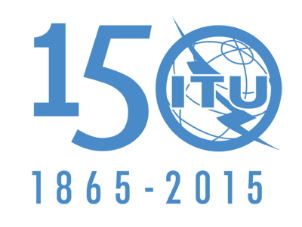 МЕЖДУНАРОДНЫЙ СОЮЗ ЭЛЕКТРОСВЯЗИПЛЕНАРНОЕ ЗАСЕДАНИЕДополнительный документ 7
к Документу 32-R29 сентября 2015 годаОригинал: английскийОбщие предложения Азиатско-Тихоокеанского сообщества электросвязиОбщие предложения Азиатско-Тихоокеанского сообщества электросвязипредложения для работы конференциипредложения для работы конференцииПункт 1.7 повестки дняПункт 1.7 повестки дняРаспределение по службамРаспределение по службамРаспределение по службамРайон 1Район 2Район 35 0915 150ВОЗДУШНАЯ ПОДВИЖНАЯ  5.444ВВОЗДУШНАЯ ПОДВИЖНАЯ СПУТНИКОВАЯ (R)  5.443AAВОЗДУШНАЯ РАДИОНАВИГАЦИОННАЯ5.444ВОЗДУШНАЯ ПОДВИЖНАЯ  5.444ВВОЗДУШНАЯ ПОДВИЖНАЯ СПУТНИКОВАЯ (R)  5.443AAВОЗДУШНАЯ РАДИОНАВИГАЦИОННАЯ5.4445 150–5 250ФИКСИРОВАННАЯ СПУТНИКОВАЯ (Земля-космос)  5.447AПОДВИЖНАЯ, за исключением воздушной подвижной  5.446A  5.446BВОЗДУШНАЯ РАДИОНАВИГАЦИОННАЯ5.446  5.446С  5.447  5.447B  5.447C  ФИКСИРОВАННАЯ СПУТНИКОВАЯ (Земля-космос)  5.447AПОДВИЖНАЯ, за исключением воздушной подвижной  5.446A  5.446BВОЗДУШНАЯ РАДИОНАВИГАЦИОННАЯ5.446  5.446С  5.447  5.447B  5.447C  Ситуация совместного использования 
полос частотСитуация совместного использования 
полос частотКоординационное расстояние 
(для ситуаций совместного использования 
полос частот, включая службы, 
распределенные с равными правами)
(км)Тип земной станцииТип наземной станцииНаземного базирования в полосах частот ниже 1 ГГц, к которой применяется положение п. 9.11А. Наземного базирования, подвижная в полосах частот диапазона 13 ГГц, к которой применяется 
положение п. 9.11АПодвижная
(воздушное судно)500Воздушное судно (подвижная)
(все полосы частот)Наземного базирования500Воздушное судно (подвижная)
(все полосы частот)Подвижная
(воздушное судно)1 000Наземного базирования 
в полосах частот:400,15–401 МГц
1 668,4–1 675 МГцСтанция
вспомогательной службы
метеорологии
(радиозонд)580Воздушное судно (подвижная)
в полосах частот:400,15–401 МГц
1 668,4–1 675 МГцСтанция
вспомогательной службы
метеорологии
(радиозонд)1 080Наземного базирования в спутниковой службе радиоопределения (ССРО) 
в полосах частот:1 610–1 626,5 МГц
2 483,5–2 500 МГц
2 500–2 516,5 МГцНаземного базирования100Земная станция на борту воздушного судна 
в спутниковой службе радиоопределения (ССРО) в полосах частот:1 610–1 626,5 МГц
2 483,5–2 500 МГц
2 500–2 516,5 МГцНаземного базирования400Приемные земные станции
в метеорологической 
спутниковой службеСтанция вспомогательной службы метеорологииСчитается, что координационное расстояние должно быть расстоянием видимости как функция угла места горизонта земной станции для радиозонда на высоте 20 км над средним уровнем моря, принимая радиус Земли = 4/3 (см. Примечание 1)Земные станции фидерной линии
НГСО ПСС (все полосы частот)Подвижная 
(воздушное судно)500Наземного базирования в полосах, 
в которых ситуация совместного использования полос частот не охвачена 
в вышеприведенных строкахПодвижная
(воздушное судно)500ПРИМЕЧАНИЕ 1. – Координационное расстояние, d (км), для фиксированных земных станций метеорологической спутниковой службы относительно станций вспомогательной службы метеорологии предполагает высоту радиозонда 20 км и определяется как функция угла места физического горизонта, εh (градусы), для каждого азимута следующим образом:		 	при	         h  ≥  11°			при	0°  < εh  <  11°			при	         h  ≤    0°.Минимальные и максимальные координационные расстояния равны 100 км и 582 км и соответствуют физическим углам горизонта больше 11° и меньше 0°.     (ВКР-2000)ПРИМЕЧАНИЕ 1. – Координационное расстояние, d (км), для фиксированных земных станций метеорологической спутниковой службы относительно станций вспомогательной службы метеорологии предполагает высоту радиозонда 20 км и определяется как функция угла места физического горизонта, εh (градусы), для каждого азимута следующим образом:		 	при	         h  ≥  11°			при	0°  < εh  <  11°			при	         h  ≤    0°.Минимальные и максимальные координационные расстояния равны 100 км и 582 км и соответствуют физическим углам горизонта больше 11° и меньше 0°.     (ВКР-2000)ПРИМЕЧАНИЕ 1. – Координационное расстояние, d (км), для фиксированных земных станций метеорологической спутниковой службы относительно станций вспомогательной службы метеорологии предполагает высоту радиозонда 20 км и определяется как функция угла места физического горизонта, εh (градусы), для каждого азимута следующим образом:		 	при	         h  ≥  11°			при	0°  < εh  <  11°			при	         h  ≤    0°.Минимальные и максимальные координационные расстояния равны 100 км и 582 км и соответствуют физическим углам горизонта больше 11° и меньше 0°.     (ВКР-2000)